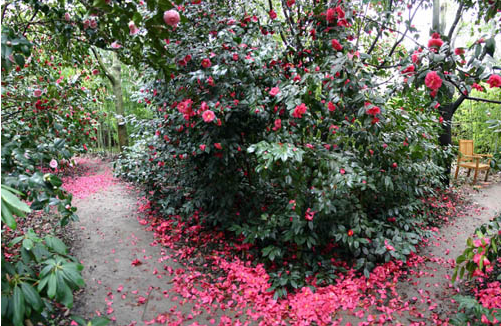 Romantique Jardin des Camélias.Un individu souriant nous accueille dans sa forme statufiée,Il nous invite au paradis apaisant des camélias en beautéDans le Jardin de la Prairie en Cévennes, lieu de sérénitéOù la nature abonde de splendides fleurs et feuillages lustrés.Une allée toute fleurie de blancheur éclatante et de divers rosésNous conduit vers l'oasis des princes floraux dans un décor coloré.Les arbrisseaux sont divins, leurs troncs noirs en branches, multipliésS'élèvent vers le haut, ils constituent un tunnel de leur robe foncéeFaite de feuillaison vert sombre et de boutons floraux sublimésImitant les roses, la reine des fleurs délicieusement parfumée.Ils ont une adorable spécificité, leurs fleurs intactes vont se détacherEt joncher le sol de leurs jolies fleurs vers le ciel dirigées,Dégageant leur cœur jaune crémeux qu'ils offrent à l'astre sacré.Il y en a des roses mais aussi des blancs lumineux de clartéDont l'apothéose resplendit aux creux des feuilles très foncées.Pour les couples d'amoureux qui cherchent un peu d'intimité,Dans les tunnels, le bonheur se crée dans cette nature enchantée.L'instant est magique, le silence et la beauté nous ont enveloppés,Le tapis rose fait un ravissant coussin moelleux sous nos pieds,Tout est réuni, il ne manque que le parfum pour nous extasier.La béatitude nous étreint, le moment est propice au baiser.L'impératrice Joséphine de Beauharnais n'y avait pas résisté.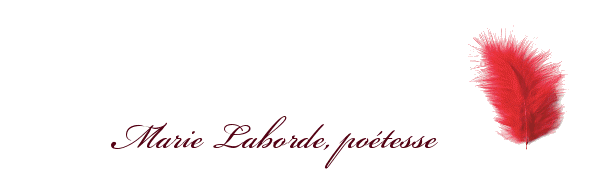 